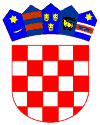 REPUBLIKA HRVATSKAOSJEČKO-BARANJSKA ŽUPANIJANa temelju članka 30. Statuta Općine Vladislavci („Službeni glasnik“ Općine Vladislavci broj 3/13, 3/17,  2/18, 4/20, 8/20 i 2/21 ), Općinsko vijeće Općine Vladislavci na svojoj 29. sjednici održanoj dana 13. rujna 2023. godine, donijelo je ZAKLJUČAKo razmatranju ponude za kupnju nekretnine u DopsinuI.Općinsko vijeće razmatralo je ponudu Slađane Bilandžić za kupnju nekretnine u ulici Svetog Ivana 5 u Dopsinu, izgrađene na k.č.br. 485, k.o. Dopsin. II.	1) Općinsko vijeće utvrđuje da Općina Vladislavci nije zainteresirana za kupnju nekretnine iz točke I. ovog Zaključka. III.Ovaj Zaključak biti će objavljen u " Službenom glasniku“ Općine Vladislavci.KLASA: 024-04/23-01/06URBROJ: 2158-41-01-23-3Vladislavci, 13.  rujna  2023. PREDSJEDNIK OPĆINSKOG VIJEĆAKrunoslav Morović, v. r.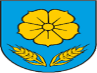 OPĆINA VLADISLAVCIOPĆINSKO VIJEĆE